DOCUMENTO DE FORMALIZAÇÃO DA DEMANDALEI FEDERAL N° 14.133/2021DECRETO MUNICIPAL 021/2023Unidade Requisitante Setor/Depto/Secretaria:Secretaria Municipal de Educação, Cultura e DesportoServidor responsável pela Requisição:Vanessa Fribel de Quadros SteffenObjeto:Contratação de empresa, sob regime de empreitada por preços unitários (mão de obra e materiais), com julgamento pelo menor preço global, compreendendo material e mão de obra, para a execução de reforma do telhamento da EMEI Anjo da Guarda, localizada na Rua Rinaldo Selbach, n° 22, bairro Santa Terezinha, Bom Princípio, conforme especificações contidas neste Termo de Referência, Memorial Descritivo, Planilha Orçamentária e Cronograma físico-financeiro, constantes dos anexos.Quantitativos:Conforme disposto em planilha orçamentária em anexo.Justificativa:A troca do telhado da EMEI Anjo da Guarda se faz necessário, tendo em vista o estado atual do telhado e do forro de PVC, que se encontra deteriorado em diversos pontos. Tal fato ocasiona diversas infiltrações e danifica móveis, utensílios, além do incômodo e risco a integridade aos funcionários e acolhidos.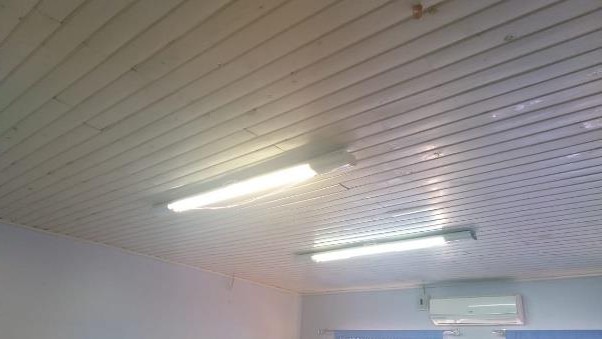 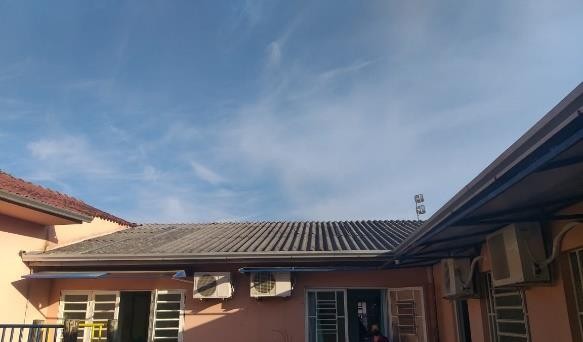 Prazos (inicial e final):Prazo de Vigência será de 60 dias a partir da data de assinatura do contrato, podendo ser prorrogado por mais 60 dias.Responsável pelo recebimento:Carlos Aurélio AltmannResponsável pela fiscalização:Carlos Aurélio AltmannTERMO DE REFERÊNCIA LEI FEDERAL N° 14.133/2021DECRETO MUNICIPAL 021/20231 - Objeto:Contratação de empresa, sob regime de empreitada por preços unitários (mão de obra e materiais), com julgamento pelo menor preço global, compreendendo material e mão de obra, para a execução de reforma do telhamento da EMEI Anjo da Guarda, localizada na Rua Rinaldo Selbach, n° 22, bairro Santa Terezinha, Bom Princípio, conforme especificações contidas neste Termo de Referência, Memorial Descritivo, Planilha Orçamentária e Cronograma físico-financeiro, constantes dos anexos.2 - Quantidade:Conforme planilha orçamentária em anexo.3 - Vigência do contrato:Prazo de Vigência será de 60 dias a partir da data de assinatura do contrato, podendo ser prorrogado por mais 60 dias.4 - Justificativa da necessidade da contratação:A troca do telhado da EMEI Anjo da Guarda se faz necessário, tendo em vista o estado atual do telhado e do forro de PVC, que se encontra deteriorado em diversos pontos. Tal fato ocasiona diversas infiltrações e danifica móveis, utensílios, além do incômodo e risco a integridade aos funcionários e acolhidos.5 - Elementos prévios:Para adotar a melhor solução, que é a mais econômica e eficiente, foram realizados levantamentos in loco, e constatou que a cobertura de telha e sua estrutura não atende mais as normas e desempenho, devido ao seu estado de deterioração com o passar dos anos. Portanto, se faz necessário a troca do telhado, de acordo com Projeto de Engenharia elaborado pelo Engenheiro Civil Carlos Aurelio Altmann.6 - Solução pretendida:A solução pretendida é a execução de novo telhado, com a remoção e avaliação do telhado existente, como tesouras de madeiras e substituição das mesmas que se encontram em estado de degradação avançado bem como a troca da telha, de fibrocimento por metálica conforme especificações já apresentadas.7 - Requisitos:7.1 Qualificação Técnicaa) Certidão de registro do Profissional responsável no Conselho Regional de Engenharia e Arquitetura – (CREA/CAU) conforme artigo 59 da Lei Federal nº 5.194/66;b) Certidão de registro da empresa Licitante no Conselho Regional de Engenharia e Arquitetura – (CREA/CAU) conforme artigo 59 da Lei Federal nº 5.194/66;c) Comprovação, por meio de contrato social, ficha funcional, carteira de trabalho ou contrato de prestação de serviços, de que a licitante possui em sua equipe profissional no mínimo um profissional, com respectiva habilitação acadêmica e comprovação de sua inscrição no órgão de classe correspondente;d) Atestado de capacidade técnica operacional (um), fornecido por pessoa jurídica de direito público ou privado, que comprove aptidão da empresa para o desempenho de atividade pertinente e compatível com o objeto da licitação. O referido atestado deverá comprovar a execução de serviços de características iguais ou semelhantes.e) Atestado de capacidade técnica profissional (um), do profissional responsável indicado, fornecido por pessoa jurídica de direito público ou privado, que comprove aptidão do profissional para o desempenho de atividade pertinente e compatível com o objeto da licitação. O referido atestado deverá comprovar a execução de serviços de características iguais ou semelhantes.8 - Execução do objeto:Conforme disposto no Memorial Descritivo anexo ao processo.9 - Gestão do contrato:Ao Município será assegurado o direito de fiscalizar o inteiro cumprimento do contrato a ser firmado, obrigando-se a CONTRATADA a facilitar aos fiscais, o acesso a todos os documentos e serviços, a fornecer informações e elementos que lhe forem solicitados e a cumprir as determinações que lhe forem feitas, tudo dentro dos prazos estabelecidos nas respectivas notificações.§ 1º As atribuições do fiscal do contrato seguirão o disposto no Art. 117 da Lei 14.133/21.§ 2º A fiscalização dos serviços que serão contratados será efetuada pelo servidor Carlos Aurelio Altmann, que deverá dispor de amplo acesso às informações que julgar necessárias, e anotará em registro próprio todas as ocorrências relacionadas com a execução do presente contrato, determinando o que for necessário à regularização das faltas ou defeitos observados.10 - Medição e pagamento:10.1 - O pagamento será realizado conforme disposto no cronograma físico-financeiro anexo, após a medição e recebimento da obra, pelo fiscal do contrato, Sr. Carlos Aurélio Altmann, até o 5° dia útil do recebimento definitivo, mediante depósito bancário, condicionado à apresentação de nota fiscal correspondente, juntamente com a planilha orçamentária.10.2 - O CNPJ da contratada constante na Nota Fiscal deverá ser o mesmo da documentação apresentada no processo licitatório.10.3 - A Nota Fiscal emitida pelo fornecedor deverá conter, em local de fácil visualização, a indicação do número do Pregão e número de empenho, a fim de acelerar o trâmite do documento fiscal para pagamento.10.4 -  O preço do objeto desta licitação será fixo e irreajustável.11 - Cronologia e condições de pagamento:As medições ocorrerão conforme disposto no cronograma físico-financeiro em anexo, sendo realizadas a cada 30 dias.12 - Forma e critérios de seleção:O contratado deve atender o estabelecido no item 7. Deverá ser realizado PREGÃO PRESENCIAL, com julgamento pelo menor preço global, compreendendo material e mão de obra, nos termos da Lei Federal nº 14.133/2021 e Decreto Municipal 021/2023. Fica o presente processo dispensado de ETP. O objeto do presente Termo de Referência é caracterizado como serviços comuns, e, portanto, cabe a realização da modalidade de Pregão.13 - Valor de Referência:O valor de referência para contratação dos serviços de material e de mão de obra é de R$ 157.695,85 (cento e cinquenta e sete mil, seiscentos e noventa e cinco reais e oitenta e cinco centavos), conforme orçamento elaborado com base em Planilha Sinapi, que se encontra em anexo.14 - Previsão orçamentária:5 - SEC. MUN. DE EDUCAÇÃO, CULT. E DESPORTO
2 - EDUCAÇÃO BÁSICA12.365.0201.2013 MANUTENÇÃO DO ENSINO INFANTIL3.4.4.90.51.00.00.00.00 OBRAS E INSTALAÇÕES (4552)RECURSO: 569 - Outras Transferências de Recursos do FNDE (1125 - FNDE - Novas Turmas Educação Infantil)3.4.4.90.51.00.00.00.00 OBRAS E INSTALAÇÕES (535)RECURSO: 500 - Recursos não Vinculados de Impostos (20 - M D E)3.4.4.90.51.00.00.00.00 OBRAS E INSTALAÇÕES (1555)RECURSO: 540 - Transferências do FUNDEB - Impostos e Transferências de Impostos ( 31 - FUNDEB )15- Especificação dos produtos e/ou serviços:Os produtos e serviços estão especificados no Memorial Descritivo, Orçamento e Projeto em Anexo.Locais e datas de entrega dos produtos e/ou prestação dos serviços:Os materiais e serviços serão empregados na Escola Municipal de Educação Infantil Anjo da Guarda, situada na Rua Arno Rinaldo Selbach, n° 22, Santa Terezinha – Bom Princípio/RS, devendo iniciar no prazo estipulado na Ordem de Início de Obra, que será emitida pelo Departamento de Engenharia do Município de Bom Princípio após a assinatura do contrato.Servidor responsável (fiscal):Engenheiro Civil Carlos Aurelio Altmann – CREA RS: 51.95218 - Exigência de garantia, manutenção e assistência:Fica a contratada responsável por prestar garantia dos serviços prestados por prazo de 5   anos.19 - Disposições gerais:Nada mais a constar.Bom Princípio, 28 de março de 2023Carlos Aurélio AltmannCREA 51.952Engenheiro CivilVanessa Fribel de Quadros SteffenSecretária Municipal de Educação, Cultura e Desporto